Study on Prevalence of Gastro-intestinal Parasitic Infection of Cattle in Manirampur, Jessore.A CLINICAL REPORTSUBMITTED BYRoll No: 13/39Reg. No: 00968Intern ID: 37Session: 2012-2013A clinical report presented in partial fulfillment of the requirement for the Doctor of Veterinary Medicine (DVM)Chittagong Veterinary and Animal Sciences UniversityKhulshi, Chittagong-4225Study on Prevalence of Gastro-intestinal Parasitic Infection of Cattle in Manirampur, Jessore.A clinical report submitted as per as approved style and content.Approved by…………………………………Signature of supervisorProf. Dr. A.K.M Saifuddin Department of Physiology, Biochemistry and Pharmacology Faculty of Veterinary MedicineChittagong Veterinary and Animal Sciences UniversityKhulshi, Chittagong-4225List of contentsABSTRACTGastro-intestinal parasites cause many problems in cattle’s stomach and intestines. They also affect the normal functions of other organs that lead to poor health condition. The aim of this study was to investigate the load and variety of gastro-intestinal parasites of cattle in Upazilla veterinary hospital, Manirampur, Jessore. A total of 482 fecal samples were collected from cattle during February to march and were evaluated by direct smear, sedimentation and flotation techniques. The examination revealed the presence of gastro-intestinal parasites Paramphistomum spp. (21.57%) followed by Fasciola spp. (4.77%) and Balatidium spp. (8.09%). From this study, it can be concluded that despite the small number of samples, the diversity of parasites found was remarkable. Further investigation is necessary to know the exact parasitic load in cattle at Upazilla veterinary hospital, Manirampur, Jessore.Keywords:  GIT parasites, Investigation, CattleSL.NOCHAPTERTopicsPage No.1AbstractII2IIntroduction13IIMaterials and Methods34IIIResults and Discussion55IVConclusion76Limitation97References108Acknowledgement159Biography16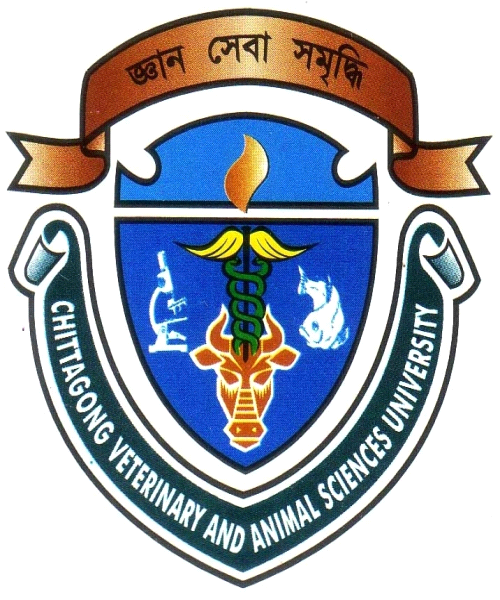 